Прайс-лист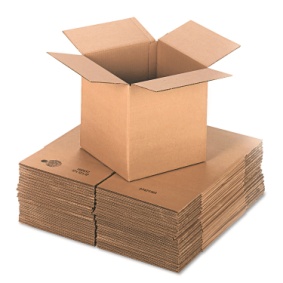       ООО ТД «КРАФТЛАЙН»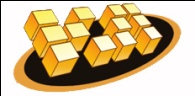 Юридический адрес: 660118				ОГРН 1142468025589Красноярский край, г. Красноярск			ОКПО 33846858Северное шоссе, дом 9Жкорпус 1			ИНН 2465311852Фактический адрес: 660048               			КПП 241145001Красноярский край, Емельяновский район		р/с 40702810323300003264пос. Солонцы, пр. Котельникова, 14 «А»			в  Филиал "Новосибирский" АО "Альфа-Банк"                                                                                                                                                                                                                     тел. 8 (391) 278-86-88, 278-86-89			БИК 045004774e-mail:kraftline24@mail.ru				к/с 30101810600000000774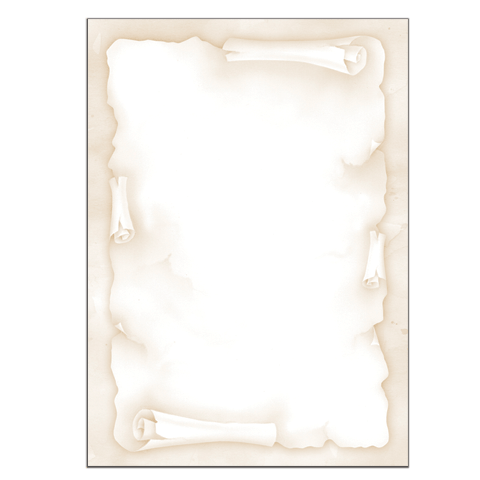       ООО ТД «КРАФТЛАЙН»Юридический адрес: 660118				ОГРН 1142468025589Красноярский край, г. Красноярск			ОКПО 33846858Северное шоссе, дом 9Жкорпус 1			ИНН 2465311852Фактический адрес: 660048               			КПП 241145001Красноярский край, Емельяновский район		р/с 40702810323300003264пос. Солонцы, пр. Котельникова, 14 «А»			в  Филиал "Новосибирский" АО "Альфа-Банк"                                                                                                                                                                                                                     тел. 8 (391) 278-86-88, 278-86-89			БИК 045004774e-mail:kraftline24@mail.ru				к/с 30101810600000000774№ г/ящикаРазмер г/ящикаЦена, руб/шт (без НДС)7380х253х237 (0,673)17,6012380х285х95 (0,55)14,3013380х285х126 (0,594)15,4014380х285х142 (0,616)15,9515380х285х162 (0,644)17,0516380х285х190 (0,684)18,1517380х285х228 (0,737)19,2518380х285х237 (0,75)19,8038380х304х285 (0,867)22,5522380х380х237 (1,003)26,40127630х320х340 (1,327)33,00№ г/поддонаРазмер г/поддонаЦена, руб/шт (без НДС)142360х275х110 (0,628)15,40143560х370х110 (0,787)20,35147584х390х123 (0,84)22,00Тел. №70320х210х70 (0,378)8,25Тел. №6385х230х90 (0,459)11,00Тел. №17385х280х110 (0,443)11,50Пицца325х325х45 (0,356)11,50Пицца360х360х50 (0,614)19,80Пицца380х380х60 (0,56)18,15СлойРазмер г/листаЦена, руб/шт (без НДС)3-х2000х1050 (2,1)41,253-х2050х1370 (2,809)60,503-х2400х1370 (3,288)70,405-и2050х1370 (2,809)110,005-и2400х1370 (3,288)132,00